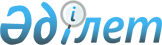 О переводе отдельных участков земель лесного фонда в земли другой категорииПостановление Правительства Республики Казахстан от 16 августа 2023 года № 684.
      В соответствии со статьей 130 Земельного кодекса Республики Казахстан и статьей 51 Лесного кодекса Республики Казахстан Правительство Республики Казахстан ПОСТАНОВЛЯЕТ:
      1. Перевести земельные участки общей площадью 3,7934 гектара из категории земель лесного фонда коммунального государственного учреждения "Уйгентасское лесное хозяйство" государственного учреждения "Управление природных ресурсов и регулирования природопользования области Жетісу" (далее – учреждение) в категорию земель промышленности, транспорта, связи, для нужд космической деятельности, обороны, национальной безопасности и иного несельскохозяйственного назначения согласно приложению к настоящему постановлению.
      2. Акиму области Жетісу в установленном законодательством Республики Казахстан порядке обеспечить предоставление республиканскому государственному учреждению "Комитет автомобильных дорог Министерства индустрии и инфраструктурного развития Республики Казахстан" (далее – Комитет) земельных участков, указанных в пункте 1 настоящего постановления, для реконструкции (строительства) автомобильной дороги республиканского значения "Талдыкорган – Калбатау – Усть-Каменогорск" км 480-515.
      3. Комитету в соответствии с действующим законодательством Республики Казахстан возместить в доход республиканского бюджета потери и убытки лесохозяйственного производства, вызванные изъятием лесных угодий для использования их в целях, не связанных с ведением лесного хозяйства, и принять меры по расчистке площади с передачей полученной древесины на баланс указанного учреждения.
      4. Настоящее постановление вводится в действие со дня его подписания. Экспликация земель,
переводимых из категории земель лесного фонда в категорию земель промышленности, транспорта, связи, для нужд космической деятельности, обороны, национальной безопасности и иного несельскохозяйственного назначения
      ______________________
					© 2012. РГП на ПХВ «Институт законодательства и правовой информации Республики Казахстан» Министерства юстиции Республики Казахстан
				
      Премьер-Министр Республики Казахстан 

А. Смаилов
Приложение
к постановлению Правительства
Республики Казахстан
от " " 2023 года №
Наименование землепользователя
Общая площадь,
гектаров
Покрытая лесом
Не покрытая лесом, в том числе: 
Не покрытая лесом, в том числе: 
Наименование землепользователя
Общая площадь,
гектаров
Покрытая лесом
прогалины
прочие земли 
1
2
3
4
5
Коммунальное государственное учреждение "Уйгентасское лесное хозяйство" государственного учреждения "Управление природных ресурсов и регулирования природопользования области Жетісу"
3,7934
1,2
0,2934
2,3
Всего:
3,7934
1,2
0,2934
2,3